Auszug aus derN I E D E R S C H R I F T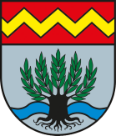 vom 30. November 2021Vor Eintritt in die Tagesordnung informierte der Ortsbürger-meister hinsichtlich des Einwohnerantrages der LED-Gruppe dahingehend, dass die Einladung zur heutigen Sitzung ein-schließlich der Tagesordnung am 18.11.2021 erfolgt ist und der Einwohnerantrag am 25.11.2021 gestellt wurde. In dieser zeitlichen Abfolge liegt begründet, dass der Einwohnerantrag nicht mehr als Tagesordnungspunkt für die heutige Sitzung berücksichtigt werden konnte.Nachdem der LED-Gruppe durch Ortsbürgermeister Dr. Dartsch die möglichen weiteren Szenarien bezüglich deren Antrages veranschaulicht gemacht worden waren, zog die Interessenge-meinschaft den gestellten Einwohnerantrag ersatzlos zurück.TOP 2   Einwohnerfragestunde Zur Thematik LED-Umstellung hinsichtlich technischer Details, Kosten, Zukunftsfähigkeit, Amortisation und Justierungsmög-lichkeiten usw. wurden jegliche gestellten Fragen der Ein-wohner durch die Vertreter der Firma Westenergie vollumfäng-lich und sehr detailliert beantwortet.Weiterhin wurden zu den geschilderten individuellen Problem-stellungen jeweils zufriedenstellende Lösungsmöglichkeiten aufgezeigt.TOP 3   Beratung und Beschlussfassung LED-Umstellung Straßen-        beleuchtungDie LED-Umstellung der Straßenbeleuchtung gemäß vorliegendem Angebot wurde einstimmig beschlossen.TOP 4   Verschiedenes, Informationen, Wünsche und Anregungen- Hangrutsch  Der Weg „In der Struth / Hubbelsbach“ ist nach fachkundiger   Beurteilung durch den Hangrutsch so stark unterhöhlt, dass   er nicht mehr befahrbar ist und gesperrt werden muss. Die   kostengünstigste und technisch einfachste Lösung wäre die   Verlegung der Wegführung um ca. 1 Meter in das anliegende   Grünland. Der Eigentümer der Wiese ist dieserhalb bereits   kontaktiert worden.  Der Hangrutsch ist zum Teil als Flutschaden gemeldet, für   dessen Beseitigung die Untere Wasserbehörde zuständig ist.   Die Unterspülung des Weges ist durch Hangwasser verursacht   und damit nicht als Flutschaden einzuordnen. Hieraus folgt,   dass die Zuständigkeit der Ortsgemeinde obliegt.   Entsprechende Angebote zur Behebung werden eingeholt.  - Scheune „In der Hohl“  Bevor die Entscheidung über die weitere Vorgehensweise hin-  sichtlich der Scheune getroffen werden kann, wird Herr   Meier um Erteilung eines Angebotes über die auszuführenden   Arbeiten gebeten. - Weihnachtsbäckerei  Am 11.12.2021 werden mit den Kindern des Ortes im Bürger-  haus Plätzchen gebacken. Für den Nachmittag ist der Besuch   des Nikolauses vorgesehen. - Jagdgenossenschaft  Mit der Versammlung der Jagdgenossenschaft am 08.12.2021    ist ein neuer Jagdvorstand zu wählen.- Haushalts-Sitzung  Die Haushalts-Sitzung wird nach Rücksprache mit der Ver-  bandsgemeindeverwaltung noch in diesem Jahr stattfinden.- Abfallablagerung  Bezüglich der mehrfach thematisierten Ablagerung von Ab-  fällen ist bislang keine Veränderung eingetreten.- Gerätschaften  Der Aufsitzrasenmäher der Ortsgemeinde ist zwischenzeitlich   sehr reparaturanfällig. Nach Vorliegen von Angeboten wird   über eine eventuell wirtschaftlich sinnvollere Neuan-  schaffung entschieden.   Eine Instandsetzung des gemeindeeigenen Hubladers ist er-  forderlich geworden und sollte nach Möglichkeit vor Ort   durchgeführt werden. 